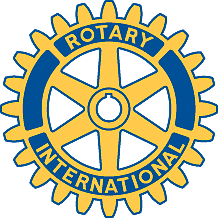 Rotary Club of Carleton Place and Mississippi Mills       Meeting of May 15th, 2014 Eleven members were present tonight. Robert announced that Ernie Rowe has decided to resign, due to demands from other activities.Marion reported on the Highway Cleanup. Only seven members were able to help, and so not all of the section of road was covered. We will start with those areas next time.  Mike will be some pick-up gadgets at the Dollar Store for future use. There is no county sign at the Wilson Street end of the section, and Marion will call the county staff.We will ask if the Past-Presidents plaque can be mounted on a wall in Slackoni's. A new plate to note Robert's presidency will be ordered.We approved a donation of $350 to the Lanark County Community Living Association. It seems we agreed to donate after Tony Pacheco's visit last April, but it was not actioned. Future contributions will be decided each year.Brenda will order some tent signs.Alan invited members to attend a performance of “Nine to Five” at the Centrepointe Theatre on June 1st , at 2:00 pm, followed by dinner at the Chances R. Tickets are about $40 per person.Each of the newly-formed committees will decide on their own meeting schedule, and elect a chair.The new Membership Committee (Robert, Brian, Brenda and Mike) will meet on Friday at 2:00 pm, in Brenda's boardroom.